ФЕДЕРАЛЬНАЯ СЛУЖБАПО ЭКОЛОГИЧЕСКОМУ, ТЕХНОЛОГИЧЕСКОМУ И АТОМНОМУ НАДЗОРУ(РОСТЕХНАДЗОР)КАВКАЗСКОЕ УПРАВЛЕНИЕДОКЛАД НА ТЕМУ:
«АНАЛИЗ ПРАВОПРИМЕНИТЕЛЬНОЙ ПРАКТИКИКОНТРОЛЬНО-НАДЗОРНОЙ ДЕЯТЕЛЬНОСТИ В КАВКАЗСКОМ УПРАВЛЕНИИ ФЕДЕРАЛЬНОЙ СЛУЖБЫ ПО ЭКОЛОГИЧЕСКОМУ, ТЕХНОЛОГИЧЕСКОМУ И АТОМНОМУ НАДЗОРУ ЗА 9 МЕСЯЦЕВ 2018 ГОДА»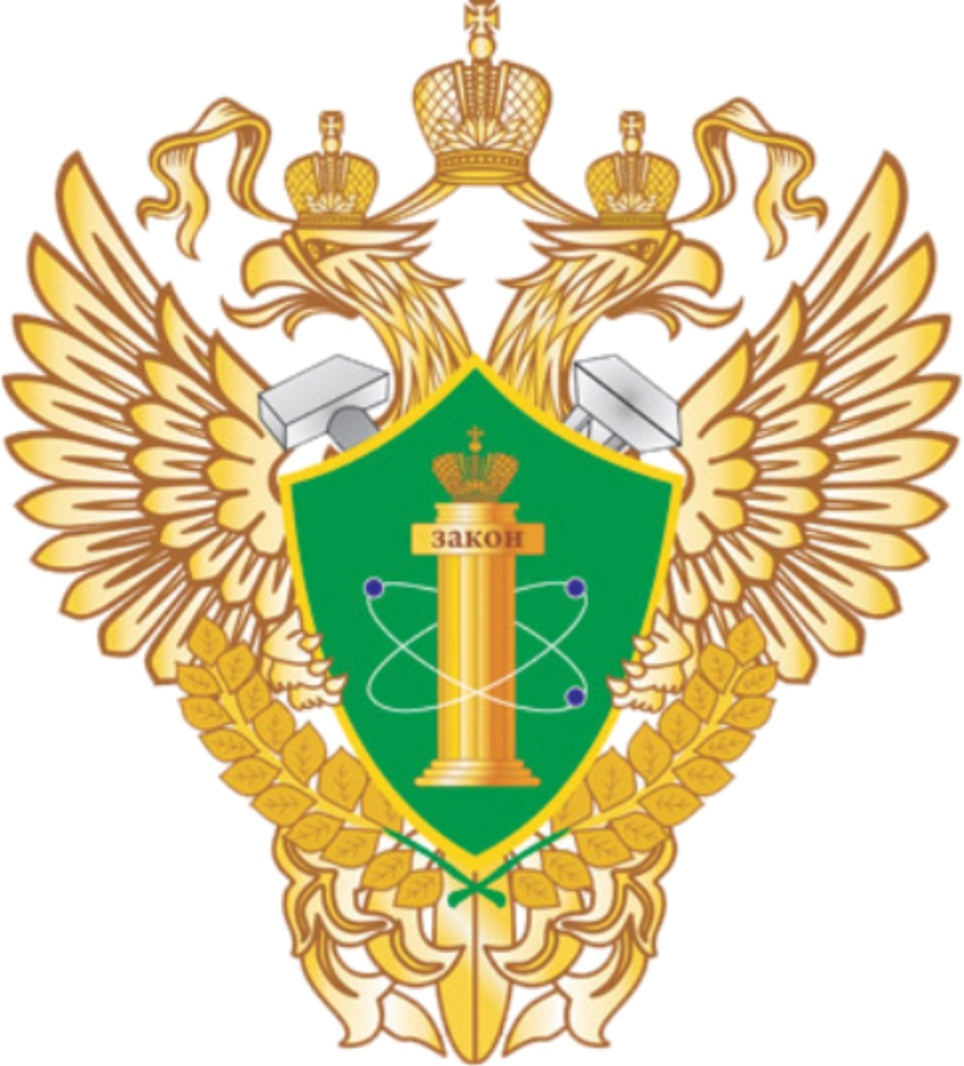 ПятигорскВВЕДЕНИЕНастоящий доклад о правоприменительной практике контрольно-надзорной деятельности в Кавказском управлении Ростехнадзора (далее - Управление) за 9 месяцев 2018 года составлен в рамках подготовки к проведению публичного мероприятия с подконтрольными субъектами во исполнение положений приоритетной программы «Реформа контрольной и надзорной деятельности».Цель мероприятия – доведение до сведения подконтрольных Управлению организаций информации о недопустимых действиях в рамках эксплуатации опасных производственных объектов (далее – ОПО) и последствиях нарушений требований промышленной безопасности, а также  санкциях, применяемых к нарушителям.Последние публичные слушания были проведены в г. Пятигорске Ставропольского края 30 июля 2018 г. Основной целью проверок, отнесенных к компетенции Ростехнадзора, является обеспечение безопасности при эксплуатации поднадзорных объектов и, как следствие, защита жизни и здоровья работников таких объектов.Управление, являясь органом федерального государственного надзора в области промышленной безопасности, энергетического надзора, контроля (надзора) за соблюдением требований законодательства об энергосбережении и о повышении энергетической эффективности, надзора за объектами нефтегазового комплекса, надзора в области безопасности гидротехнических сооружений, строительного надзора и надзора за деятельностью саморегулируемых организаций в области инженерных изысканий, архитектурно-строительного проектирования, строительства, реконструкции, капитального ремонта объектов капитального строительства, осуществляет контроль за соблюдением подконтрольными организациями требований нормативных правовых актов на территории семи субъектов Российской Федерации, относящихся к юрисдикции Управления: Республики Дагестан, Республики Ингушетия, Кабардино-Балкарской Республики, Карачаево-Черкесской Республики, Республики Северная Осетия-Алания, Чеченской Республики и Ставропольского края.Одним из главных направлений деятельности Управления является повышение уровня промышленной безопасности и одновременно устранение избыточных административных барьеров, снижение общего количества надзорных мероприятий.Основной целью проверок, проводимых в рамках осуществления федерального государственного надзора в области промышленной безопасности, является обеспечение безопасности при эксплуатации производственных объектов и защита жизни и здоровья работников таких объектов. Важным показателем осуществления надзорной деятельности является уровень аварийности и смертельного травматизма в поднадзорных организациях. АНАЛИЗ ПРАВОПРИМЕНИТЕЛЬНОЙ ПРАКТИКИКОНТРОЛЬНО-НАДЗОРНОЙ ДЕЯТЕЛЬНОСТИ В ОБЛАСТИ ПРОМЫШЛЕННОЙ БЕЗОПАСНОСТИ 
ЗА 9 МЕСЯЦЕВ 2018 ГОДАВ территориальных разделах государственного реестра опасных производственных объектов Управления по состоянию на 30 сентября 2018 года зарегистрировано 9382  ОПО. Сведения о зарегистрированных опасных производственных объектах в государственном реестре опасных производственных объектов  на 30 сентября 2018 г.Сведения о зарегистрированных опасных производственных объектах по классам опасностиЗа отчетный период 2018 года в области промышленной безопасности  проведено 893 проверки, в том числе 235 плановых проверок, 499 – внеплановых, 159 – в рамках режима постоянного государственного надзора. Выявлено и предписано к устранению 4 178 нарушений.В ходе проведенных проверок за нарушения требований норм и правил в области промышленной безопасности за 9 месяцев 2018 г. наложено 552 административных наказания, а именно 492 административных штрафа на граждан, должностных и юридических лиц, 8 предупреждений, 52 наказания в виде административного приостановления деятельности.Сумма наложенных административных штрафов составила 38 млн. 783 тыс. руб., на данный период времени взыскано штрафов на сумму 10 млн. 585 тыс. руб. Основными характерными нарушениями, выявляемыми при проведении проверок, являются:-	отсутствие документов, подтверждающих право собственности на недвижимость, входящую в состав опасных производственных объектов предприятий;-	отсутствие аттестации в области промышленной безопасности  руководителей и специалистов, осуществляющих деятельность в области промышленной безопасности;-	отсутствие договоров на обслуживание с аварийно-спасательными службами или с профессиональными аварийно-спасательными формированиями;-	проведение реконструкции опасных производственных объектов 
с нарушениями законодательства Российской Федерации о градостроительной деятельности;-	не проведение демонтажа и/или ликвидации промысловых трубопроводов, выведенных из эксплуатации;-	отсутствие учета инцидентов, не своевременная передача оперативных сообщений об авариях;-	разработка технологических регламентов опасных производственных объектов без учета проектной документации, а также перечня параметров, определяющих опасность процессов и подлежащих дистанционному контролю;-	отсутствие разрешения на строительство и реконструкцию опасного производственного объекта;-	отсутствие документации на ликвидацию опасного производственного объекта;-	несвоевременное проведение организационно-технических мероприятий по продлению срока безопасной эксплуатации технических устройств, зданий, сооружений, эксплуатируемых в составе опасных производственных объектов (экспертиза промышленной безопасности);-	не обеспечено выполнение компенсирующих мероприятий, указанных в заключениях экспертиз промышленной безопасности зданий и технических устройств, эксплуатируемых в составе опасных производственных объектов.Одним из обязательных требований промышленной безопасности при эксплуатации опасного производственного объекта является наличие лицензии на осуществление видов деятельности в области промышленной безопасности.Управление осуществляет лицензионную деятельность в соответствии с Федеральным законом от 04.05.2011 № 99-ФЗ «О лицензировании отдельных видов деятельности». Основными характерными нарушениями, выявленными при проверках соискателей лицензии, лицензиата явились: -	не укомплектованность штата опасного производственного объекта квалифицированными рабочими; -	отсутствие положительных заключений экспертизы промышленной безопасности при отсутствии актов ввода объекта в эксплуатацию, отсутствие приборов и систем контроля, управления, сигнализации оповещения и противоаварийной автоматической защиты технологических процессов;-	отсутствие документов, подтверждающих право собственности (иного права) на недвижимость, входящую в состав опасных производственных объектов предприятий.На основании анализа результатов, проведенной Управлением надзорной работы, установлено, что на поднадзорных объектах не происходит требуемого внедрения новых высокоэффективных и безопасных технологий, медленно происходит замена технических устройств (оборудования, средств контроля и автоматики, противоаварийной защиты, электрооборудования и других), отработавших нормативный срок службы, на новые и более эффективные (в большинстве случаев по результатам проведенных экспертиз промышленной безопасности принимается решение о продлении срока эксплуатации).Основным элементом обеспечения предупреждений аварий и травматизма является производственный контроль, влияющий
на уровень промышленной безопасности организаций. Эффективность системы производственного контроля оценивается состоянием промышленной безопасности организации. Наиболее характерными нарушениями в части организации 
и осуществления производственного контроля являются:-	ненадлежащий контроль за предоставлением положения о производственном контроле и сведений об организации производственного контроля в установленные законом сроки; -	отсутствие контроля за своевременным устранением выявленных нарушений;-	отсутствие контроля за своевременным проведением экспертизы промышленной безопасности технических устройств, зданий, сооружений.Обязательное страхование гражданской ответственности владельца опасного объекта за причинение вреда в результате аварии на опасном объекте осуществляется в соответствии с Федеральным законом от 27.07.2010 № 225-ФЗ «Об обязательном страховании гражданской ответственности владельца опасного объекта за причинение вреда в результате аварии на опасном объекте», постановлением Правительства РФ от 03.11.2011 № 916 «Об утверждении Правил обязательного страхования гражданской ответственности владельца опасного объекта за причинение вреда в результате аварии на опасном объекте».Информационное взаимодействие со страховыми организациями в рамках исполнения вышеуказанного Закона осуществляется централизованно с использованием Комплексной системы информатизации Ростехнадзора 
(КСИ Ростехнадзора), подсистема «Реестр ОПО» во вкладке «Страхование». Общий процент застрахованных опасных производственных объектов по Республике Ингушетия, Республике Дагестан, Чеченской Республике, Кабардино-Балкарской Республике, Ставропольскому краю, Карачаево-Черкесской Республике и Республике Северная Осетия-Алания на 30.09.2018 составляет 97,1%. В отношении незастрахованных ОПО проводятся документарные проверки, по результатам которых будут приняты соответствующие решения. Вместе с тем, за отсутствие полиса страхования предусмотрена административная ответственность по  статье 9.19 Кодекса Российской Федерации об административных правонарушениях.Вывести показатель застрахованных ОПО на 100% не представляется возможным по причине несвоевременного внесения страховыми компаниями информации о застрахованных ОПО в единую базу. Инспекторским составом при проведении проверок ведется контроль наличия у поднадзорных организаций действующего полиса страхования ответственности и соответствие содержащихся в них сведений федеральному закону.Информация о состоянии надзорной деятельностиГорнорудная и нерудная промышленностьЗа отчетный период проведено 26 проверок, из них 2 плановые и 24 проверки состояния промышленной безопасности в рамках осуществления режима постоянного государственного контроля. При этом выявлено 40 нарушений требований промышленной безопасности, привлечено к административной ответственности 4 должностных лица с наложением административных наказаний в виде штрафов на общую сумму 80 тыс. руб.Основными причинами привлечения к ответственности являются: неудовлетворительное состояние производственного контроля, низкий уровень исполнительной дисциплины, несвоевременное проведение экспертизы промышленной безопасности зданий, сооружений и технических устройств, применяемых на опасных производственных объектах.Основные проблемы, связанные с обеспечением безопасности и противоаварийной устойчивости горнодобывающих предприятий: недофинансирование мероприятий по обеспечению требований промышленной безопасности в части замены морально и физически устаревшего оборудования, технических устройств.Основными направлениями совершенствования работы по улучшению надзорной деятельности являются: усиление контроля за своевременностью и качеством проведения технического диагностирования по продлению сроков эксплуатации технических устройств; усиление контроля за эффективным функционированием на предприятиях производственного контроля. За отчетный период аварий, инцидентов и несчастных случаев на поднадзорных предприятиях не было.Объекты нефтегазодобычи, газопереработки и магистрального трубопроводного транспорта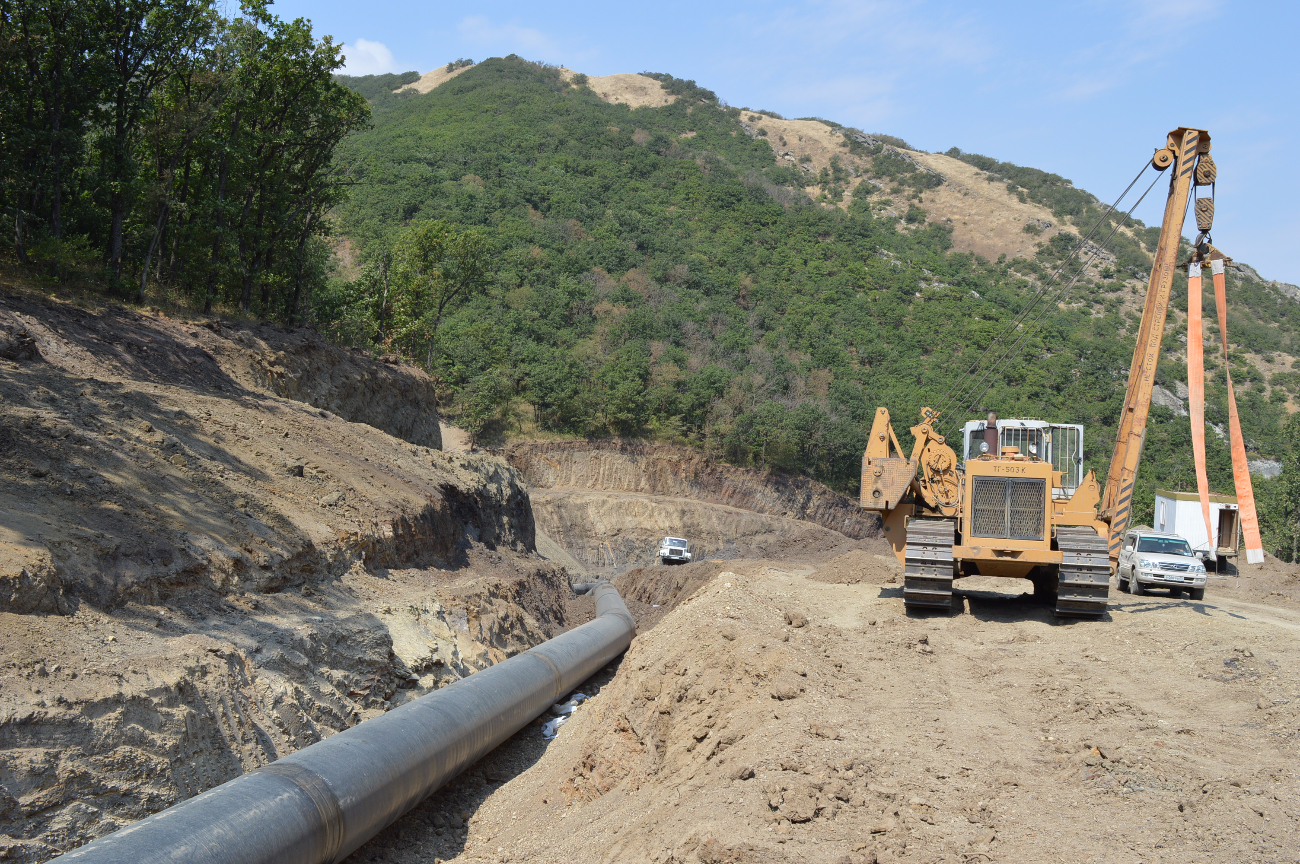 В отчетном периоде проведено 15 плановых и 82 внеплановые проверки предприятий, эксплуатирующих объекты нефтегазодобычи, нефтепереработки и магистрального трубопроводного транспорта. Проведено 107 мероприятий по контролю в рамках режима постоянного государственного надзора. Выявлено и предписано к устранению 924  нарушения обязательных требований промышленной безопасности. По результатам проверок привлечено к административной ответственности в виде штрафов 80 должностных лиц и 25 юридических лиц.        Общая сумма наложенных штрафов составила 9552 тыс. рублей, из них взыскано 2972,5 тыс. руб.  Кроме этого, по постановлению заместителя прокурора Нефтекумского района, привлечено к ответственности ООО «РН – Ставропольнефтегаз» по ч. 1 ст. 9.1 КоАП на сумму 200 тыс. руб. Общая сумма наложенных штрафов составила 9752,5  тыс. р.Помимо этого, решениями районных судов по части 1 статьи 9.1 КоАП РФ наложено 7 административных наказаний в виде административного приостановления деятельности в отношении 6 юридических лиц:  ООО «Новый ЮГ» (мини НПЗ) 	ООО «НПЗ Евротек» (мини НПЗ)  ООО «Техноплюс и К» (мини НПЗ) ООО «Каспийская топливная компания (мини НПЗ) ОТСП ОЭПП «Нефтепром» ООО «Нефтепромсервис» (мини НПЗ) ООО «НК Ингросс» (мини НПЗ)ООО «Мираж» (мини НПЗ)          Постоянный контроль осуществляется во исполнение постановления Правительства Российской Федерации от 5 мая 2012 г. N 455 «О режиме постоянного государственного надзора на опасных производственных объектах и гидротехнических сооружениях» и Правил формирования и ведения надзорного дела в отношении опасных производственных объектов, на которых установлен режим постоянного государственного надзора.	Надзор осуществляется на основании приказов руководителя Кавказского управления Ростехнадзора уполномоченными должностными лицами для осуществления постоянного государственного надзора по утвержденному графику проведения мероприятий по контролю. 	При осуществлении постоянного надзора ведутся журналы контроля в отношении каждого опасного производственного объекта. В журналах по каждому из мероприятий контроля делается ссылка на соответствующий пункт, номер уведомления об устранении нарушений, информация о проведении контрольных мероприятий по выявленным фактам нарушений. В процессе мероприятий по осуществлению надзора также оценивается готовность эксплуатирующих организаций к возможным авариям и инцидентам и адекватное реагирование на них с целью предотвращения или максимально возможного снижения последствий для безопасности работников и снижения ущерба имуществу организаций или третьим лицам. Работа по постоянному надзору осуществляется в установленные сроки в полном объеме.Все материалы по результатам проверок, журналы контроля и надзора в отношении опасного производственного объекта хранятся в надзорных делах.Все выявленные нарушения в основном устранялись в процессе проверок.Анализируя показатели надзорной деятельности можно отметить следующее: -  требовательность к поднадзорным предприятиям со стороны инспекторского состава отдела осталась на прежнем уровне;-  состояние промышленной безопасности на объектах осталась на уровне прошлых лет.Исходя из анализа выявленных нарушений, можно выделить основные проблемы топливно-энергетического комплекса: -  организация и осуществление производственного контроля за соблюдением требований промышленной безопасности при эксплуатации опасных производственных объектов;- противоаварийная устойчивость предприятий, предотвращение проникновение на опасные производственные объекты посторонних лиц;- проведение подготовки и аттестация персонала, обслуживающего опасные производственные объекты;- невыполнение в установленные сроки законных предписаний должностных лиц Кавказского управления Ростехнадзора, выдаваемых ими в соответствии с полномочиями;- несвоевременная сдача отчетной информации об организации производственного контроля;- отсутствие разработанной в установленном порядке документации на консервацию (ликвидацию) опасных производственных объектов, положительных заключений экспертизы промышленной безопасности на консервацию (ликвидацию) ОПО.- отсутствие проектной документации, неисправность оборудования; - несоответствие технических условий, контрольно-измерительных приборов; -изношенность ручного инвентаря; - невыполнение планово-предупредительных ремонтов; - не укомплектованность штата; - отсутствие аварийного освещения; - нарушение правил эксплуатации оборудования; - несоответствие правилам технической документации; - несоблюдение должных инструкций, как руководящим персоналом, так      и рабочими; - невозможность предотвращения хищений металлоизделий на устьях   скважин, ограждений скважин;- недостаточный объем финансирования проведения капитального ремонта магистральных газопроводов и газопроводов-отводов со сроком эксплуатации более 30 лет;- недостаточный объем капитального ремонта, реконструкции или замены газораспределительных станций со сроком эксплуатации более 30 лет;- недостаточный уровень телемеханизации и автоматизации объектов магистрального трубопроводного транспорта;- не все магистральные газопроводы укомплектованы камерами приема-запуска очистных устройств и дефектоскопов, что не позволяет точно оценить техническое состояние трубопровода на данный момент. Существующие методики проведения диагностического обследования газопроводов, не оснащенных камерами запуска-приема очистных устройств, имеют достаточно высокий процент погрешности; - не решен вопрос приема на баланс ОАО «Газпром» газораспределительных станций, не входящих в Единую систему газоснабжения ОАО «Газпром»;- не все опасные производственные объекты, особенно на линейной части, оснащены средствами периметральной сигнализации и видеонаблюдения.- недостаточное финансирование ОАО «Газпром» проектов диагностических обследований опасных производственных проектов линейной части магистральных газопроводов, газораспределительных станций и компрессорных станций для определения их фактического состояния и возможности продления сроков  эксплуатации.Для осуществления безаварийной работы необходимо:- увеличить объёмы реконструкции и капитального строительства и ремонта опасных производственных объектов со сроком эксплуатации 30 лет и более;- увеличить объёмы диагностических обследований технических устройств на опасных производственных объектах;- увеличить объёмы модернизации оборудования на опасных производственных объектах. - принять на баланс ОАО «Газпром» газораспределительные станции, не входящие в Единую систему газоснабжения ОАО «Газпром».- для решения существующей проблемы нарушений охранных зон магистральных газопроводов необходимо провести уточнение и анализ имеющихся нарушений охранных зон и минимальных расстояний и количества объектов, находящихся в их границах, а также предлагается создать межведомственные комиссии при главах субъектов Российской Федерации для решения вопросов урегулирования ситуаций, связанных с нарушениями физическими и юридическими лицами охранных зон и минимальных расстояний до магистральных трубопроводов.Аварий и несчастных случаев за отчетный период не зарегистрировано. Произошли 2 инцидента, связанные с отказом межпромысловых трубопроводов ООО «РН – Ставропольнефтегаз».Маркшейдерские работы и безопасность недропользования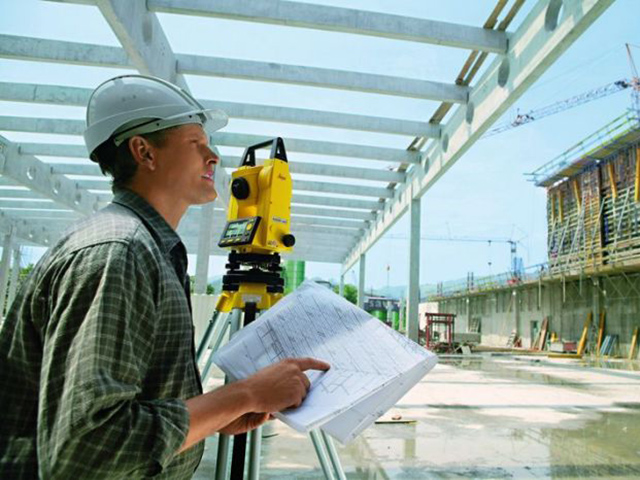 В отчетном периоде проведено 6 плановых проверок и 7 проверок соискателя лицензии или лицензиата, административных правонарушений не выявлено.Нарушений установленного законодательством порядка предоставления недр в пользование и случаев самовольного пользования недрами не выявлено. Все месторождения, вовлеченные в промышленную разработку, прошли государственную экспертизу запасов. Отчеты по движению запасов предоставляются своевременно. На горнодобывающих предприятиях  постоянно ведется работа по обеспечению наиболее полного извлечения из недр основных и совместно с ними залегающих полезных ископаемых и попутных компонентов. Особое внимание уделяется организации на предприятиях достоверного учета извлекаемых и оставляемых в недрах запасов полезных ископаемых. В рамках надзора за охраной недр принималось участие в лицензировании пользования недрами.Основными причинами, влияющими на состояние промышленной безопасности и охраны недр являются: допуск к работе лиц, не прошедших аттестацию; несогласованные действия персонала; дефицит специалистов соответствующего профиля и обслуживающего персонала; невыполнение требований положения о геолого-маркшейдерском обеспечении промышленной безопасности и охраны недр; нарушения, связанные с проведением комплекса геологических и маркшейдерских наблюдений, необходимых для нормального технологического цикла работы  предприятия.                                                                                                                                                         Для улучшения состояния промышленной безопасности и охраны недр  необходимо: выявлять на основе анализа наиболее сложные вопросы, связанные с обеспечением безопасности и рациональным использованием недр, и разрабатывать мероприятия по их решению; содействовать внедрению на поднадзорных предприятиях безопасных технологий  и оборудования, приборов контроля и средств защиты, новейших достижений в области безопасности и охраны недр.За отчетный период аварий, инцидентов и несчастных случаев на поднадзорных предприятиях не было.Объекты нефтехимической и нефтеперерабатывающей промышленности и объекты нефтепродуктообеспечения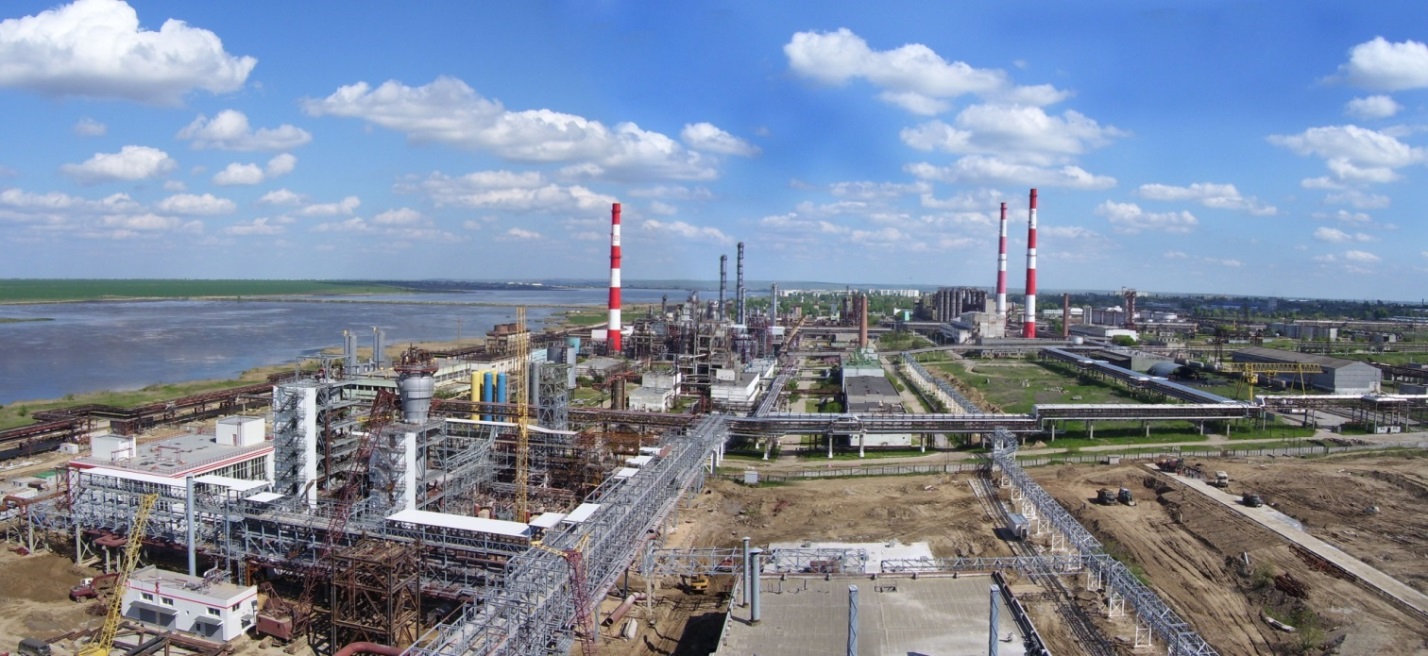 За отчетный период проведено 42 проверки, из них: 7 плановых проверок, 29 внеплановых и 6 мероприятий по контролю, проведенных в рамках режима постоянного государственного надзора, также проведены 2 лицензионные проверки. Выявлено 342 административных правонарушения, наложено 29 административных наказаний, из них: 5 административных приостановлений деятельности и 24 административных штрафа (14 штрафов на должностное лицо и 10 на юридическое лицо) на общую сумму 3850 тыс. рублей.Наиболее актуальными и общими причинами выявленных нарушений являются: старение основных производственных фондов, износ которых достигает 80%; недостаточное финансирование мероприятий по промышленной безопасности; недостаточный уровень эффективности производственного контроля.Основными направлениями совершенствования работы по улучшению состояния надзорной деятельности являются: достижение качественного планирования и выполнения мероприятий по улучшению ПБ подконтрольными предприятиями в части модернизации, реконструкции производств, замены изношенных технических устройств и оборудования; усиление контроля за своевременностью и качеством проведения технического диагностирования по продлению сроков эксплуатации технических устройств; усиление контроля за качеством подготовки и аттестации руководителей, ИТР и обслуживающего персонала по ПБ; ужесточение контроля за соблюдением сроков выполнения предписаний и исполнения штрафных санкций.За отчетный период аварий и несчастных случаев на поднадзорных предприятиях не было.Объекты металлургической и коксохимической промышленности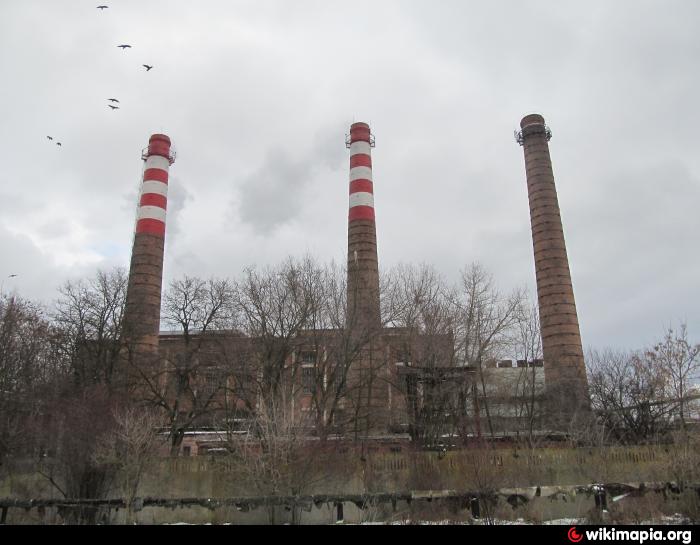 За отчетный период проведено 10 внеплановых проверок (4 внеплановые проверки по выполнению предписания и 6 в рамках режима постоянного государственного надзора). Выявлено 8 правонарушений. Общее количество административных наказаний – 4 в виде штрафа (2 штрафа на должностное лицо и 2 на юридическое) на общую сумму 512 тыс. рублей.За отчетный период аварий и несчастных случаев на поднадзорных предприятиях не было.Объекты газораспределения и газопотребления За отчетный период проведена 241 проверка, из них: 112 – плановые, 129 – внеплановые, так же проведено 138 проверок в отношении соискателя лицензии. В ходе проверок выявлено 988 нарушений требований в области промышленной безопасности, наложено 167 административных наказаний: 13 приостановлений деятельности, 1 предупреждение, 153 штрафа на общую сумму 8235 тыс. руб.На объектах газораспределения и газопотребления за отчетный период проведено 160 проверок по контролю за соблюдением требований Технического регламента о безопасности сетей газораспределения и газопотребления, утвержденного постановлением Правительства Российской Федерации от 29 октября 2010 г. № 870, из которых 101 - плановые и 59 - внеплановые. В ходе проверок выявлено и предписано к устранению 148 нарушений. Меры административного воздействия не применялись.К основным недостаткам, выявленным в ходе проводимых проверок, следует отнести:- несвоевременное проведение работ по диагностированию газорегуляторных установок отслуживших нормативный срок;- необеспечение электрохимической защитой стальных подземных газопроводов;- несвоевременное проведение кадастровых работ собственниками газораспределительных сетей об установлении охранных зон;- несвоевременное проведения работ по экспертизе технических устройств;- невыполнение в полном объеме специалистами и рабочими своих должностных и производственных обязанностей.Случаи, приведшие к приостановке действия лицензий или обращению в суд по вопросу аннулирования лицензий при проведении надзорных мероприятий отсутствовали.За 9 месяцев 2018 года  на территории СКФО произошло 7 аварий  на объектах газораспределения и газопотребления, расследование причин которых осуществлялось комиссиями Кавказского управления Ростехнадзора.Две аварии произошли на территории Республики Дагестан, две аварии на территории Чеченской Республики и 3 аварии произошли на территории Кабардино-Балкарской Республики.На территории Республики Дагестан одна из произошедших аварий имела место на подземном газопроводе высокого давления АО «Газпром газораспределение Махачкала» (при расследовании аварии установлено, что  произошло накопление газа и образование взрывоопасной концентрации метана, при включении электроинструмента (электродрель) пострадавшим работником во время проведения ремонтных работ произошло искрообразование с последующим воспламенением газовоздушной смеси и взрывом). Вторая авария произошла на надземном газопроводе высокого давления ОАО «Даггаз» (причиной аварии является ненадлежащее эксплуатирование газопроводной трубы высокого давления (коррозия трубы). На территории Чеченской Республики авария произошла на автомобильной газозаправочной станции, принадлежащей индивидуальному предпринимателю Мирзаевой З.И. (одной из технических причин аварии явилось превышение выше предусмотренного проектной документацией давления на нагнетательной линии, подающей газ на распределительную колонку АГЗС, приведшее к разъединению фланца, установленного на всасывающей линии насоса, вследствие несоответствия требованиям промышленной безопасности конструкции технологических систем автозаправочной станции (после внесенных в неё конструктивных изменений), допускающее возможность превышения избыточного давления газа» подаваемого на колонку).Вторая авария на территории Чеченской Республики произошла в ходе проведения сливо-наливных работ из цистерны для транспортировки СУГ в стационарную емкость произошла утечка газа, в результате которой произошло возгорание и взрыв СУГ на опасном производственном объекте – станция газозаправочная, автомобильная, расположенном по адресу: Чеченская Республика, Урус-Мартановский район, с.Гехи, ул.Гагарина, б/н и зарегистрированным в государственном реестре за № А33-00288-0001 (на данный момент расследуется)..На территории Кабардино-Балкарской Республики произошла авария на подземном распределительном газопроводе высокого давления от АГРС по ул. Ашабокова в с.п. Карагач, Прохладненского района, КБР вследствие коррозийного разрушения металла газопровода на входе в землю на надземном переходе через канал подземного распределительного газопровода высокого давления диаметром 159 мм, образовалась пора диаметром 2,0 мм, видимых внешних (механических) вмешательств не обнаружено (причиной аварии послужило аварийное повреждение газопровода, произошло вследствие недостаточной эффективности функционирования средств электрохимической защиты, некачественного исполнения гидроизоляции).Вторая авария на территории Кабардино-Балкарской Республики произошла на надземном распределительном газопроводе в с.п.Карагач, ул.Цагова-Шкахова, Прохладненского района, КБР эксплуатируемого Акционерным обществом «Газпром Газораспределение Нальчик», (АО «Газпром Газораспределение Нальчик»), произошел прорыв газопровода (вследствие коррозийного разрушения металла, произошел порыв надземного распределительного газопровода низкого давления Ø57 на выходе из футляра (полное открытие), видимых внешних вмешательств не обнаружено, возгорания не было (возможной причиной аварии послужил некачественный материал труб, а так же возможность электро-химической коррозии, в связи с самовольным подключением абонентов к электрическим сетям).В третьей  аварии на территории Кабардино-Балкарской Республики произошло повреждение стального газопровода высокого давления в с. Хабаз, Зольского района КБР диаметром 114х5,5мм (по проекту 108 х 5,0мм), находящегося в аренде АО «Газпром газораспределение Нальчик» вследствие камнепада с горы из-за длительных проливных дождей. В ходе обследования подводящего газопровода к  с. Хабаз, Зольского района, КБР работниками АДС АО «Газпром газораспределение Нальчик» в Зольском районе было выявлено: разрушение надземного стального газопровода высокого давления, диаметром 114 х 5,5 мм (по проекту 108 х 5,0мм) разрыв по сварному стыку, а именно: на сварном стыке трещина шириной 20мм, также вмятина и прогиб газопровода в месте удара камня на расстоянии 2,5 м от поврежденного стыка (причиной аварии явился камнепад, образовавшийся в результате проливных дождей и размытого грунта).Также за отчетный период произошло 26 инцидентов на опасных производственных объектах сетей газораспределения.Взрывоопасные и химически опасные производства и объекты спецхимии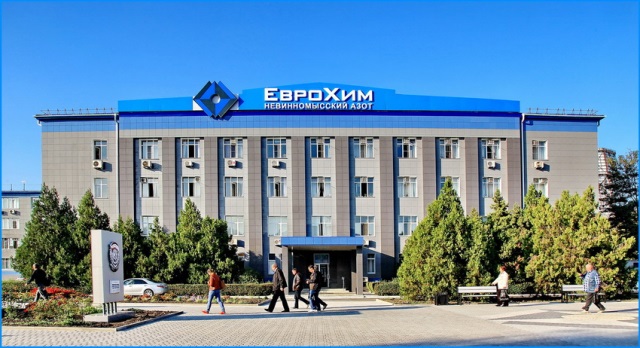 За отчетный период проведена 51 проверка (из них 13 - плановые; 17 –внеплановых; 21 - в рамках режима постоянного государственного надзора), так же проведено 11 лицензионных проверок. При проведении контрольно-надзорных мероприятий выявлено 88 нарушений, наложено 13 административных наказаний, из них: 2 административных приостановления деятельности, 11 административных штрафов на общую сумму 1370 тыс. руб.Основными причинами выявленных нарушений являются: отступление от требований технической и эксплуатационной  документации; недостаточная степень подготовки специалистов соответствующего профиля; нарушение сроков проведения ППР, несвоевременное проведение периодических государственных поверок.Принимая во внимание состояние средств и систем КИПиА предприятий,  график ППР оборудования,  количество обслуживающего персонала,  следует отметить, что ремонтные службы КИПиА из-за малой численности не в состоянии оперативно реагировать при возникновении неисправностей в системах защиты, блокировок и сигнализации. Проведение планово-предупредительных ремонтов сводится фактически к проведению ремонтов по фактическому состоянию средств КИПиА.Основными направлениями совершенствования работы по улучшению состояния надзорной деятельности является: усиление контроля за функционированием на предприятиях производственного контроля.За отчетный период аварий и несчастных случаев на поднадзорных предприятиях не было. Произошло 3 инцидента: 2 – вследствие отказа или повреждения технических устройств, 1 – вследствие отклонения от режима технологического процесса.Производство, хранение и применение взрывчатых материалов промышленного назначения и средств инициированияЗа отчетный период проведено 4 проверки, из них: 1 – плановая проверка и 3 внеплановых выездных проверки, проведенных в рамках постоянного государственного контроля. Также проведено 4 проверки соискателя лицензии. Выявлено 10 правонарушений, применено 1 административное наказание в виде штрафа на должностное лицо размером 30 тыс. руб.В целях совершенствования контрольной деятельности целесообразно было бы разработать и утвердить нормативный правовой акт, регламентирующий получение в территориальных органах Ростехнадзора свидетельств на приобретение взрывчатых материалов и эксплуатацию мест хранения взрывчатых материалов.За отчетный период аварий, утрат взрывчатых материалов, несчастных случаев не было.Транспортирование опасных веществЗа отчетный период проведено 11 проверок, из них: 6 – плановых, 5 внеплановых, так же проведено 17 лицензионных проверок.При проведении контрольно-надзорных мероприятий выявлено 26 нарушений, наложено 2 административных наказания в виде штрафа на должностное лицо на общую сумму 40 тыс. руб.Транспортирование опасных веществ на поднадзорных предприятиях осуществляется железнодорожным и автомобильным транспортом. Предприятия занимаются транспортированием, погрузкой и выгрузкой углеводородного сырья, винилацетата, бензина, дизельного топлива, мазута, СУГ, кислот, щелочей и др.Оценку состояния промышленной безопасности опасных производственных объектов транспортирования опасных веществ можно оценить как удовлетворительную, учитывая, что за отчетный период не зарегистрировано аварий на опасных производственных объектах  транспортирования опасных веществ и соответственно нет причиненного материального ущерба. Основное направление надзора за транспортированием опасных веществ, направлено на выявление и регистрацию объектов в государственном реестре опасных производственных объектов, аттестацию руководителей предприятий, эксплуатирующих опасные производственные объекты, разработку положений о производственном контроле поднадзорных организаций, страхование ОПО.Организации, эксплуатирующие нефтебазы, склады ГСМ, склады хлора и др. при перерегистрации объектов в государственном реестре опасных производственных объектов включили участки транспортирования опасных веществ в состав основных опасных производственных объектов. В связи с этим количество участков транспортирования опасных веществ в государственном реестре значительно сократилось.Производственный контроль является составной частью системы управления промышленной безопасностью и осуществляется эксплуатирующими организациями путем проведения комплекса мер, направленных на обеспечение безопасного функционирования опасных производственных объектов. На предприятиях изданы приказы о назначении ответственных лиц за осуществлением производственного контроля,  разработаны «Планы проведения контрольно-профилактических проверок» и «Планы мероприятий по обеспечению промышленной безопасности».Особое внимание при осуществлении контроля и надзора уделяется организациям, занимающимся перевозкой взрывчатых материалов (далее ВМ). Одним из таких предприятий является ОАО «Кавказвзрывпром». Предприятие имеет сертификат на транспортное средство, соответствующие лицензии на перевозку, страховку на перевозимый груз, имеет разрешение органов внутренних дел на перевозку конкретных ВМ (с указанием срока перевозки), свидетельство о допуске транспортного средства к перевозке ВМ.Все автомашины предприятий допущены к перевозке ВМ органами ГИБДД. Для перевозки ВМ и средств инициирования (далее  СИ) разрабатываются и утверждаются в ГИБДД маршруты перевозки опасных грузов (срок действия 6 месяцев). Автомобили оборудованы пожарным инвентарем согласно нормам, имеют искрогасители и электрооборудование, удовлетворяющее требованиям пожарной безопасности.Основные нарушения связаны с износом подъездных путей и технических средств. Для их ремонта или обновления требуются значительные финансовые вложения, которые в полном объеме не выделяются.За отчетный период аварий, инцидентов и несчастных случаев на поднадзорных предприятиях не было.Взрывопожароопасные объекты хранения и переработки растительного сырьяЗа отчетный период проведено 26 проверок, из них: 17 плановых проверок, 9 внеплановых выездных проверок по выполнению предписаний. Также проведено 11 лицензионных проверок. Выявлено 114 нарушений при проведении контрольно-надзорных мероприятий. Наложено 15 административных наказаний в виде штрафа на должностное лицо. Общая сумма наложенных штрафов – 300 тыс. руб.Наиболее актуальными и общими причинами выявленных нарушений является недостаточный уровень эффективности производственного контроля на поднадзорных предприятиях. Важнейшими проблемами на подконтрольных предприятиях остаются: физический и моральный износ технологического и транспортного оборудования; нарушение целостности, дефекты и отклонения от вертикали конструкций рабочих башен и силосных корпусов ряда элеваторов.За отчетный период аварий и несчастных случаев на поднадзорных предприятиях не было. Произошло 2 инцидента вследствие отказа и повреждения технических устройств.Объекты, на которых используется оборудование, работающее под давлением более 0,07 Мпа или при температуре нагрева воды более 115СЗа отчетный период проведено 117 проверок поднадзорных предприятий, из них: 16 – плановых, внеплановых – 101, также проведено 58 лицензионных проверок. При этом выявлено 512 нарушений требований промышленной безопасности. По итогам проверок наложено 65 административных наказаний, из них: 7 административных приостановлений деятельности, 3 предупреждения и 55 административных штрафов на общую сумму 4003 тыс. руб.Основные причины привлечения к ответственности специалистов: неудовлетворительное осуществление производственного контроля, а также  недостаточное знание правил безопасности и Федеральных законов, касающихся эксплуатации опасных производственных объектов, несвоевременное выполнение предписаний, несвоевременное проведение экспертизы промышленной безопасности технических устройств.Для совершенствования надзорной деятельности необходимо повышать эффективность надзора на базе новых, разработанных нормативных правовых документов Службы в соответствии с вносимыми  изменениями в Федеральные законы и постановления Правительства РФ в области промышленной безопасности.За отчетный период аварий, инцидентов и несчастных случаев на поднадзорных предприятиях не было.Объекты, на которых используются стационарно установленные грузоподъемные механизмы и подъемные сооруженияЗа отчетный период проведено 142 проверки, из них: 5 плановых проверок, 137 внеплановых проверок предприятий, эксплуатирующих ОПО. Выявлено 1027 нарушений требований промышленной безопасности. По итогам проверок наложено 101 административное наказание, из них: 18 административных приостановлений деятельности, 3 предупреждения, 80 административных штрафов на общую сумму 8731 тыс. руб.В процессе осуществления надзорной деятельности в соответствии с Планом работ, по результатам обследований выдавались акты, предписания с указаниями нарушений требований Федерального Закона «О промышленной безопасности опасных производственных объектов» от 27.07.1997 г. № 116-ФЗ, нормативно-правовых актов. В актах указывались конкретные нарушители требований промышленной безопасности. Проводится оценка эффективности работы производственного контроля предприятий. Отчеты от предприятий по производственному контролю принимаются в соответствии с приказом Ростехнадзора от 23.01.2014 г. № 25 «Об утверждении Требований к форме представления организацией, эксплуатирующей опасный производственный объект, сведений об организации производственного контроля за соблюдением требований промышленной безопасности в Федеральную службу по экологическому, технологическому и атомному надзору».При проведении мероприятий по контролю предписания вручались первым руководителям (директорам, их заместителям, главным инженерам). Контроль за выполнением предписаний организован. Информация о выполнении предписаний имеется. После получения информации о выполнении предписаний инспекторами в соответствии с Административным регламентом проводились проверки выполнения предписаний. В основном все предписания выполняются.В рамках осуществления государственного надзора за соблюдением требований технических регламентов Кавказским управлением Ростехнадзора проведено 217 проверок, из них: 117 – плановых, 100 – внеплановых. В ходе проведения проверок выявлено 747 нарушений, наложено 23 административных наказания в виде административных штрафов на общую сумму 723 тыс. руб.Надзор за лифтами.В целях выполнения задач поставленных Федеральной службой по предупреждению аварийности и травматизма, по требованию инспекторского состава отдела в Ставропольском крае порядка 89% пассажирских лифтов в многоэтажных жилых домах подключено к современным системам диспетчерского контроля, что значительно повысило уровень безопасности и комфортные условия пользователей лифтов. Вместе с тем, в последнее время значительно увеличилось количество жалоб от пользователей лифтами: на низкий уровень обслуживания, на неисправности двусторонней переговорной связи между пассажиром в кабине лифта и диспетчером и др. На рынке лифтовой отрасли появляются недобросовестные фирмы однодневки зачастую находящиеся за пределами регионов, где эксплуатируются лифты, занимающиеся обслуживанием, ремонтом лифтов.Владельцы зданий (эксплуатирующие организации), в которых эксплуатируются пассажирские лифты, не обеспечивают в полной мере безопасную работу лифтов – при грубейших нарушениях эксплуатации лифта, технического регламента Таможенного союза «Безопасность лифтов» ТР ТС 011/2011, инспектор не имеет право применить меры административного воздействия или направить документы на приостановку в суд.За отчетный период аварий и несчастных случаев на поднадзорных предприятиях не было, произошло 2 инцидента вследствие отказа и повреждения технических устройств.АНАЛИЗ ПРАВОПРИМЕНИТЕЛЬНОЙ ПРАКТИКИВ ОБЛАСТИГОСУДАРСТВЕННОГО ЭНЕРГЕТИЧЕСКОГО НАДЗОРА И НАДЗОРА ЗА СОБЛЮДЕНИЕМ ЗАКОНОДАТЕЛЬСТВА ОБ ЭНЕРГОСБЕРЕЖЕНИИ И ПОВЫШЕНИИ ЭНЕРГЕТИЧЕСКОЙ ЭФФЕКТИВНОСТИНа территории СКФО подконтрольной Кавказскому управлению Ростехнадзора  находятся:53 объекта электроэнергетики, из них- 11 осуществляющих производство электрической и тепловой энергии;- 42 осуществляющих передачу электрической энергии.Объекты теплоэнергетики:- 136 теплоснабжающих организаций, в том числе 2483 отопительных и отопительно-производственных котельных;-1 теплосетевая организация Основные объекты электроэнергетики  входящими в энергосистему  СКФО  это,Сетевые предприятия входящие в  холдинг ПАО « РОССЕТИ» :Филиал ПАО «ФСК ЕЭС» Ставропольское предприятие магистральных электрических сетей;Филиал ПАО «ФСК ЕЭС» Каспийское предприятие магистральных электрических сетей;ПАО «Межрегиональная распределительная сетевая компания Северного Кавказа (ПАО «МРСК СК»)ГЕНЕРИРУЮЩИЕ ПРЕДПРИЯТИЯ:Филиал ПАО « Энел Россия» Невинномысская ГРЭСФилиал ПАО « ОГК-2» Ставропольская ГРЭСООО « ЛУКОЙЛСтавропольэнерго»ПАО « РусГидро»Филиал ПАО « РусГидро»  Каскад Кубанских ГЭСДагестанский филиал ПАО « РусГидро» ;Кабардино-Балкарский филиал ПАО « РусГидро»Северо-Осетинский филиал ПАО « РусГидро»Карачаевско-Черкесский филиал ПАО « РусГидро»За отчетный период проведено 3094 обследования, из них - 1709 плановых и 1385 внеплановых проверок, в том числе 1052 проверки по выполнению ранее выданных предписаний.В ходе проведенных обследований за отчетный период выявлено 26648 нарушений обязательных требований нормативных документов.По выявленным нарушениям вынесено 2094 административных наказания: 5 административных приостановлений деятельности, 24 предупреждения и 2065 административных штрафов. Наложено штрафов на сумму 10358,4 тыс. руб.Также проведено 2 мероприятия по контролю за прохождением ОЗП.За отчетный период допущено в эксплуатацию 980 новых и реконструированных энергоустановок.Кавказское управление ведет постоянный надзор и контроль за объектами электро-теплоэнергетики. Особое внимание уделяется при подготовке к осенне-зимнему  периоду и при прохождении отопительного периода. Можно отметить, что отопительный период 2017-2018 годов в СКФО прошел удовлетворительно.За период с 15.11.2017 по 15.04.2018 технологических нарушений (аварий) на объектах энергетики и теплоснабжения  Северо-Кавказского федерального округа, послуживших причиной прекращения энергоснабжения потребителей на срок  24 часа и более не было.Прекращения теплоснабжения потребителей в отопительный период 2017-2018 годов, разрушений или повреждения оборудования объектов теплоснабжения, которое привело к выходу из строя источников тепловой энергии или тепловых сетей на срок 3 суток и более не было.В первом полугодии 2018 года в соответствии с приказом  Ростехнадзора от 18.01.2018 №22 «О проведении проверок деятельности организаций топливно-энергетического комплекса на территории Северо-Кавказского федерального округа» проводятся внеплановые проверки, согласно утвержденного графика внеплановых проверок.На текущий (отчетный) момент проведено 89 внеплановых выездных  проверок, в ходе которых выявлено 2681  нарушение обязательных требований НТД. По результатам проверок составлено и рассмотрено 179 протоколов на должностных и юридических лиц по ст.9.11 КоАП РФ, наложено штрафов на общую сумму 1445 т. руб. Основные нарушения, выявленные в ходе проверок субъектов электроэнергетики:не соблюдается периодичность выполнения планово-предупредительных ремонтов электрооборудования;не в полном объеме проводятся работы в соответствии с разработанными и утвержденными годовыми планами-графиками технического обслуживания;Основные нарушения, выявленные в ходе проверок теплоснабжающих организаций:не разработаны гидравлические режимы водяных тепловых сетей;не определены контрольные точки для контроля работы тепловых сетей, 
тепловые сети в тепловых камерах не имеют тепловой изоляции;не проводятся в полном объеме  гидравлические испытания и промывка тепловых энергоустановок.Кавказское управление ведет постоянный надзор и контроль за объектами электро-теплоэнергетики. Особое внимание уделяется подготовке к осенне-зимнему  периоду и при прохождении отопительного периода. За 9 месяцев 2018 года  на территории СКФО произошло 4 аварии  на предприятиях электроэнергетики, расследование причин которых осуществлялось  комиссиями Кавказского управления Ростехнадзора.Все четыре аварии произошли в Филиале Публичного Акционерного Общества «Федеральной Сетевой Компании Единой Энергетической Системы» - «Каспийском предприятии Магистральных Электрических Сетей», Республика Дагестан. За время произошедших аварий были отключены потребители электроэнергии расположенные в городах и районах республики Дагестан на суммарную мощность 415мВт с населением в зоне отключения более 280 000 человек. В одном из четырех случаев, причиной возникновения аварии выявлен скрытый дефект оборудования. В остальных случаях причиной возникновения аварии явилось некачественное проведение технического обслуживания оборудования, т.е. человеческий фактор. В связи с этим 6 должностным лицам «Каспийского предприятия Магистральных Электрических Сетей» назначена внеочередная проверка знаний в комиссии Ростехнадзора. По результатам расследования аварий составлены акты, с разработанными организационными и техническими мероприятиями, позволяющие исключить возникновение подобных аварий при дальнейшей эксплуатации оборудования.Типовые нарушения обязательных требований с возможными мероприятиями по их устранению при осуществлении государственного энергетического надзора.Осуществляется информирование по вопросам применения законодательства Российской Федерации в области организации и осуществления государственного контроля (надзора), соблюдения обязательных требований посредством проведения разъяснительной работы при контрольно-профилактических мероприятиях.АНАЛИЗ ПРАВОПРИМЕНИТЕЛЬНОЙ ПРАКТИКИКОНТРОЛЬНО-НАДЗОРНОЙ ДЕЯТЕЛЬНОСТИ НАДЗОРА В ОБЛАСТИ БЕЗОПАСНОСТИ ГИДРОТЕХНИЧЕСКИХ СООРУЖЕНИЙ ЗА 9 МЕСЯЦЕВ 2018 ГОДАВ соответствии с Положением о Федеральной службе по экологическому, технологическому и атомному надзору, утвержденным постановлением Правительства Российской Федерации от 30 июля 2004 года № 401 и Положением о федеральном государственном надзоре в области безопасности гидротехнических сооружений, утвержденным постановлением Правительства Российской Федерации от 27.10.2012 № 1108 за Ростехнадзором закреплены функции по осуществлению федерального государственного надзора в области безопасности гидротехнических сооружений (за исключением судоходных и портовых гидротехнических сооружений) (далее – ГТС).Общее количество поднадзорных Управлению ГТС (комплексов ГТС) промышленности, энергетики и водохозяйственного комплекса составило 2880.из них: 16 комплексов ГТС промышленности;33 комплексов ГТС объектов энергетики;2831 ГТС водохозяйственного комплекса; в том числе бесхозяйные  ГТС – 1358.ГТС распределены по классам следующим образом: I класса – 11 комплексов; II класса – 22 комплекса; III класс – 395 комплексов; IV класса – 2452 комплексов.Режим постоянного государственного надзора установлен 
на 17 комплексах ГТС.За отчетный период проведено 145 проверок, из них: 16 – плановых, 60 – внеплановых, 69 – в режиме постоянного государственного надзора. В ходе проверок выявлено 909 нарушений, наложено 94 административных наказания в виде штрафа на общую сумму 6559,5 тыс. руб.В рамках проводимой работы по предотвращению аварий и чрезвычайных ситуаций на поднадзорных гидротехнических сооружениях организовано взаимодействие с органами Росгидромета, в части получения оперативной информации о прогнозном развитии паводковой ситуации, погодных условиях и температурных режимах, водности рек, а также по запасам воды в снежном покрове и высоты снежного покрова до окончания паводкового периода.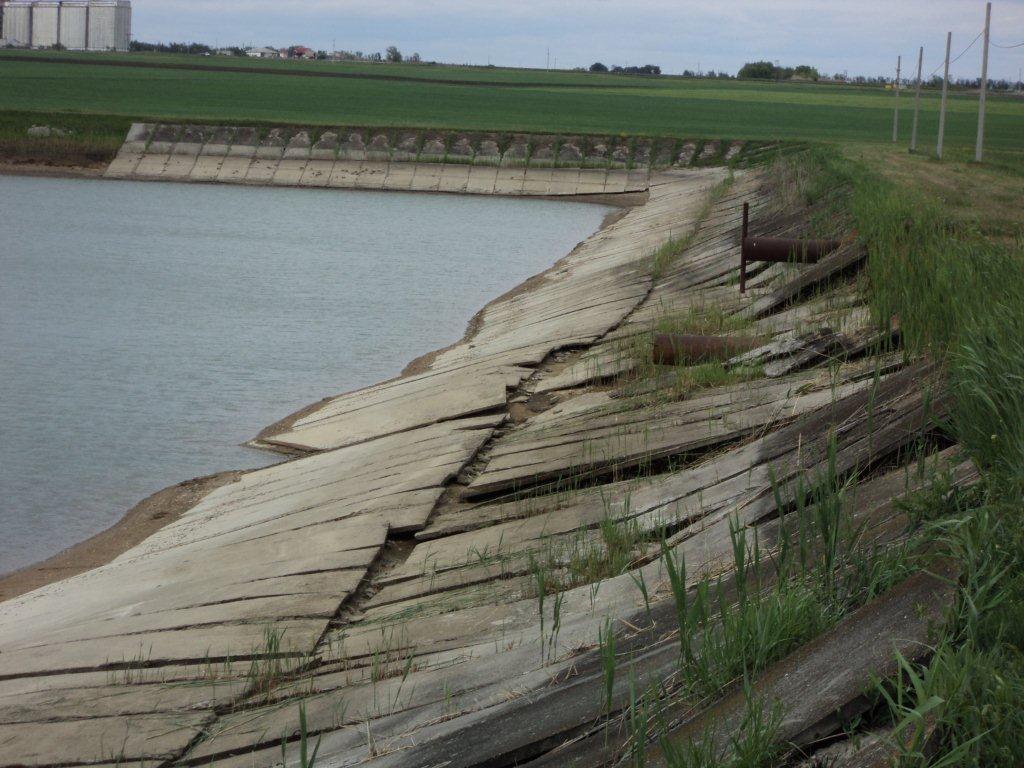 Управление принимало участие в совместных, с территориальными органами МЧС России, учениях по отработке действий органов управления силами и средствами по ликвидации чрезвычайных ситуаций в период прохождения пика половодья и паводков.По состоянию на 30 сентября 2018 года бесхозяйные ГТС находятся 
в 3 субъектах Северо-Кавказского федерального округа Российской Федерации: Ставропольский край - 1318, КЧР - 39 и КБР - 1 и насчитывают: 1358 гидротехнических сооружений.Управлением проводится работа по возращению в правовое поле бесхозяйных ГТС и привлечению ответственных лиц к административной ответственности за нарушение обязательных требований  в сфере безопасности ГТС.Типовые и массовые нарушения обязательных требований в сфере надзора за ГТС с возможными мероприятиями по их устранению.АНАЛИЗ ПРАВОПРИМЕНИТЕЛЬНОЙ ПРАКТИКИ КОНТРОЛЬНО-НАДЗОРНОЙ ДЕЯТЕЛЬНОСТИ В СФЕРЕ ГОСУДАРСТВЕННОГО СТРОИТЕЛЬНОГО НАДЗОРА, НАДЗОРА ЗА ДЕЯТЕЛЬНОСТЬЮ САМОРЕГУЛИРУЕМЫХ ОРГАНИЗАЦИЙ ЗА 9 МЕСЯЦЕВ 2018 ГОДАЗа отчетный период проведено 239 проверок объектов капитального строительства и реконструкции. В ходе проверок выявлено 1305 нарушений, общее количество административных наказаний – 141, из них: административное приостановление деятельности - 6, предупреждение - 13, 122 административных штрафов на общую сумму 8180 тыс. руб.За отчетный период выдано 6 заключений о соответствии объекта капитального строительства установленным требованиям.Градостроительным кодексом Российской Федерации установлена обязанность для лиц, осуществляющих строительство, извещать органы государственного строительного надзора о каждом случае возникновения аварийных ситуаций на объектах капитального строительства.В случае причинения вреда жизни или здоровью физических лиц, имуществу физических или юридических лиц при возникновении аварийной ситуации, обусловленной нарушениями законодательства о градостроительной деятельности при строительстве, реконструкции объектов, указанных в пункте 5.1 статьи 6 Градостроительного кодекса Российской Федерации, установление причин такого нарушения осуществляется в соответствии с постановлением Правительства Российской Федерации от 20.11.2006 № 702.Основными видами нарушений, выявленных в рамках федерального государственного строительного надзора, явились:-	отсутствие разрешения на строительство;-	отсутствие государственной экспертизы проектной документации;-	отклонения от проектной документации, получившей положительное заключение государственной экспертизы;-	нарушение сроков направления извещения о начале строительства и о сроках завершения работ подлежащих проверке;-	нарушения при ведении исполнительной документации (журналы, работ, акты на скрытые работы и т.д.);-	отсутствие или неудовлетворительное состояние строительного контроля на объекте;-	нарушения организационного порядка строительства; -	нарушения технологии строительства.ПРИМЕР: В ходе проведения проверки при строительстве ВЛ 500 кВ Невинномысск – Моздок – 2 на объекта капитального строительства «ВЛ 500 кВ Невинномысск - Моздок с расширением ПС 500 кВ Невинномысск и ПС 330 кВ Моздок (сооружение ОРУ 500 кВ)» выявлено грубое нарушение частей 1 и 2 статьи 51 Градостроительного кодекса Российской Федерации, отсутствует разрешение на строительство на объект капитального строительства, строительно-монтажные работы осуществляются без соответствующего разрешения.Показательный пример нарушения, допущенного Федеральным государственным бюджетным учреждением «Управление «Калммелиоводхоз» осуществляющего строительство объекта капитального строительства «Ики-Бурульский групповой водопровод с подключением к Северо-Левокумскому месторождению подземных вод. Республика Калмыкия» по адресу: Россия, Арзгирский и Левокумский районы Ставропольского края, Республика Калмыкия.Объект является линейным объектом капитального строительства, находящимся на территории двух субъектов Российской Федерации - Ставропольского края и Республики Калмыкия.При первой проверке Ростехнадзора было выявлено отсутствие заключения государственной экспертизы проектной документации объекта и разрешения на строительство, выданных уполномоченными структурами. В связи с чем, Кавказским управлением Ростехнадзора было выдано предписание об устранении нарушений.На протяжении 6 лет проведено более 20 проверок выполнения предписания об устранении данных нарушений. Допущенные нарушения систематически не устраняются, в связи с чем, решениями Арбитражного суда Республики Калмыкия, ФГБУ «Управление «Калммелиоводхоз» неоднократно привлекалось к административной ответственности в виде штрафов от 50 000 до 100 000 рублей и  приостановления деятельности, в части строительства Объекта сроком на 30, 60 и 90 суток.За 2017 Арбитражным судом Республики Калмыкия вынесены решения о наложении в отношении ФГБУ «Управление Калммелиоводхоз» административных штрафов общей суммой 200 тыс. рублей.19.06.2018 Арбитражным судом Республики Калмыкия принято решение о приостановлении деятельности ФГБУ «Управление Калммелиоводхоз» в части строительства Объекта на 90 суток.*с учетом штрафов наложенных по результатам административных расследований и мероприятий по контролю без взаимодействия с юридическими лицами, индивидуальными предпринимателямиИЗМЕНЕНИЯ В ЗАКОНОДАТЕЛЬСТВЕ Федеральным законом от 29.07.2018 № 271 «О внесении изменений в отдельные законодательные акты Российской Федерации по вопросам подтверждения компетентности работников опасных производственных объектов, гидротехнических сооружений и объектов электроэнергетики»:- из ч. 1 ст. 6 Федерального закона от 21.07.1997 № 116-ФЗ «О промышленной безопасности опасных производственных объектов» будет исключена подготовка и переподготовка работников опасного производственного объекта в не образовательных учреждениях; - абзац 7 пункта 2 ст. 9 Федерального закона от 21.07.1997 № 116-ФЗ «О промышленной безопасности опасных производственных объектов» «За выдачу работнику организации, осуществляющей эксплуатацию опасных производственных объектов, аттестата в области промышленной безопасности уплачивается государственная пошлина в размерах и порядке, которые установлены законодательством Российской Федерации о налогах и сборах» будет исключен.- Федеральный закон от 21.07.1997 № 116-ФЗ «О промышленной безопасности опасных производственных объектов» дополнен статьёй: «14.1. Подготовка и аттестация работников в области промышленной безопасности1. Работники, в том числе руководители организаций, осуществляющие профессиональную деятельность, связанную с проектированием, строительством, эксплуатацией, реконструкцией, капитальным ремонтом, техническим перевооружением, консервацией и ликвидацией опасного производственного объекта, а также изготовлением, монтажом, наладкой, обслуживанием и ремонтом технических устройств, применяемых на опасном производственном объекте (далее - работники), в целях поддержания уровня квалификации и подтверждения знания требований промышленной безопасности обязаны не реже одного раза в пять лет получать дополнительное профессиональное образование в области промышленной безопасности и проходить аттестацию в области промышленной безопасности. Категории таких работников определяются Правительством Российской Федерации.2. Подготовка иных категорий работников в области промышленной безопасности осуществляется в соответствии с требованиями к таким работникам, установленными федеральными нормами и правилами в области промышленной безопасности. Формы указанной подготовки определяются организацией, эксплуатирующей опасный производственный объект.3. Первичная аттестация работников в области промышленной безопасности проводится не позднее одного месяца:при назначении на соответствующую должность;при переводе на другую работу, если при исполнении трудовых обязанностей на этой работе требуется проведение аттестации по другим областям аттестации;при заключении трудового договора с другим работодателем, если при исполнении трудовых обязанностей на этой работе требуется проведение аттестации по другим областям аттестации.4. Внеочередная аттестация работников в области промышленной безопасности проводится в случаях, определенных Правительством Российской Федерации.5. Аттестация работников в области промышленной безопасности проводится в объеме требований промышленной безопасности, необходимых для исполнения ими трудовых обязанностей.При аттестации работников в области промышленной безопасности проводится проверка знания требований промышленной безопасности в соответствии с областями аттестации, определяемыми федеральным органом исполнительной власти в области промышленной безопасности.6. Аттестация работников в области промышленной безопасности проводится аттестационными комиссиями, формируемыми федеральными органами исполнительной власти в области промышленной безопасности, или аттестационными комиссиями, формируемыми организациями, осуществляющими деятельность в области промышленной безопасности.7. Категории работников, проходящих аттестацию в области промышленной безопасности в аттестационных комиссиях, формируемых федеральными органами исполнительной власти в области промышленной безопасности, определяются Правительством Российской Федерации.8. Если в организации, осуществляющей деятельность в области промышленной безопасности, аттестационная комиссия не сформирована, аттестация работников в области промышленной безопасности проводится аттестационной комиссией, формируемой соответствующим федеральным органом исполнительной власти в области промышленной безопасности.9. Порядок проведения аттестации в области промышленной безопасности устанавливается Правительством Российской Федерации.10. Работники, не прошедшие аттестацию в области промышленной безопасности, не допускаются к работе на опасных производственных объектах.Работники, не прошедшие аттестацию в области промышленной безопасности, вправе обжаловать решения соответствующей аттестационной комиссии в судебном порядке в соответствии с законодательством Российской Федерации».Федеральный закон от 21 июля 1997 года № 117-ФЗ «О безопасности гидротехнических сооружений» дополнен статьей:- «9.1. Аттестация работников по вопросам безопасности гидротехнических сооружений Работники, в том числе руководители организаций, осуществляющие профессиональную деятельность, связанную с проектированием, строительством, капитальным ремонтом, эксплуатацией, реконструкцией, консервацией и ликвидацией, а также техническим обслуживанием, эксплуатационным контролем и текущим ремонтом гидротехнических сооружений (далее - работники), в целях подтверждения знания обязательных требований к обеспечению безопасности гидротехнических сооружений обязаны не реже одного раза в пять лет проходить аттестацию по вопросам безопасности гидротехнических сооружений. Категории таких работников определяются Правительством Российской Федерации. Аттестация работников по вопросам безопасности гидротехнических сооружений проводится в объеме требований к обеспечению безопасности гидротехнических сооружений, необходимых для исполнения ими трудовых обязанностей. Первичная аттестация работников по вопросам безопасности гидротехнических сооружений проводится не позднее одного месяца: при назначении на соответствующую должность; при переводе на другую работу, если при исполнении трудовых обязанностей на этой работе требуется проведение аттестации по другим областям аттестации; при заключении трудового договора с другим работодателем, если при исполнении трудовых обязанностей на этой работе требуется проведение аттестации по другим областям аттестации. Внеочередная аттестация работников по вопросам безопасности гидротехнических сооружений проводится в случаях, определенных Правительством Российской Федерации. При аттестации работников по вопросам безопасности гидротехнических сооружений проводится проверка знания обязательных требований к обеспечению безопасности гидротехнических сооружений в соответствии с областями аттестации, определяемыми уполномоченными Правительством Российской Федерации федеральными органами исполнительной власти. Аттестация работников по вопросам безопасности гидротехнических сооружений проводится аттестационными комиссиями, формируемыми уполномоченными Правительством Российской Федерации федеральными органами исполнительной власти, или аттестационными комиссиями, формируемыми организациями, осуществляющими деятельность по проектированию, строительству, капитальному ремонту, эксплуатации, реконструкции, консервации и ликвидации, а также по техническому обслуживанию, эксплуатационному контролю и текущему ремонту гидротехнических сооружений. Категории работников, проходящих аттестацию по вопросам безопасности гидротехнических сооружений в аттестационных комиссиях, формируемых федеральными органами исполнительной власти, определяются Правительством Российской Федерации. Если в указанной организации аттестационная комиссия не сформирована, аттестация работников по вопросам безопасности гидротехнических сооружений проводится аттестационной комиссией, формируемой соответствующим федеральным органом исполнительной власти. Порядок проведения аттестации по вопросам безопасности гидротехнических сооружений устанавливается Правительством Российской Федерации. Работники, не прошедшие аттестацию по вопросам безопасности гидротехнических сооружений, не допускаются к работе на гидротехнических сооружениях. Работники, не прошедшие аттестацию по вопросам безопасности гидротехнических сооружений, вправе обжаловать решения соответствующей аттестационной комиссии в судебном порядке в соответствии с законодательством Российской Федерации». Федеральный закон от 26 марта 2003 года № 35-ФЗ «Об электроэнергетике» дополнен статьей:«28.1. Подготовка и аттестация работников по вопросам безопасности в сфере электроэнергетики 1. Работники (в том числе руководители организаций, в отношении которых в соответствии со статьей 29.1 настоящего Федерального закона осуществляется федеральный государственный энергетический надзор в сфере электроэнергетики), осуществляющие профессиональную деятельность, связанную с эксплуатацией объектов электроэнергетики и энергопринимающих установок, профессиональную деятельность, связанную с реализацией функций по оперативно-диспетчерскому управлению в электроэнергетике (далее - работники), в целях поддержания уровня квалификации и подтверждения знания требований к безопасности объектов электроэнергетики и энергопринимающих установок обязаны не реже одного раза в пять лет проходить аттестацию по вопросам безопасности в сфере электроэнергетики. Категории таких работников определяются Правительством Российской Федерации. 2. Подготовка работников к работе на объектах электроэнергетики и энергопринимающих установках осуществляется организациями, в отношении которых в соответствии со статьей 29_1 настоящего Федерального закона осуществляется федеральный государственный энергетический надзор в сфере электроэнергетики, в соответствии с требованиями, установленными пунктом 2 статьи 28 настоящего Федерального закона. 3. Первичная аттестация работников по вопросам безопасности в сфере электроэнергетики проводится не позднее одного месяца: при назначении на соответствующую должность; при переводе на другую работу, если при исполнении трудовых обязанностей на этой работе требуется проведение аттестации по другим областям аттестации; при заключении трудового договора с другим работодателем, если при исполнении трудовых обязанностей на этой работе требуется проведение аттестации по другим областям аттестации. Внеочередная аттестация работников по вопросам безопасности в сфере электроэнергетики проводится в случаях, определенных Правительством Российской Федерации. 4. Аттестация работников по вопросам безопасности в сфере электроэнергетики проводится в объеме требований к безопасности объектов электроэнергетики и энергопринимающих установок при эксплуатации объектов электроэнергетики и энергопринимающих установок, необходимых для исполнения ими трудовых обязанностей. При аттестации по вопросам безопасности в сфере электроэнергетики проводится проверка знания требований к безопасности объектов электроэнергетики и энергопринимающих установок при эксплуатации объектов электроэнергетики и энергопринимающих установок в соответствии с областями аттестации, определяемыми федеральным органом исполнительной власти, уполномоченным на осуществление федерального государственного энергетического надзора. 5. Аттестация работников по вопросам безопасности в сфере электроэнергетики проводится аттестационными комиссиями, формируемыми федеральными органами исполнительной власти, уполномоченными на осуществление федерального государственного энергетического надзора, или аттестационными комиссиями, формируемыми организациями, в отношении которых в соответствии со статьей 29_1 настоящего Федерального закона осуществляется федеральный государственный энергетический надзор в сфере электроэнергетики. Категории работников, проходящих аттестацию по вопросам безопасности в сфере электроэнергетики в аттестационных комиссиях, формируемых федеральными органами исполнительной власти, уполномоченными на осуществление федерального государственного энергетического надзора, определяются Правительством Российской Федерации. Аттестация диспетчеров субъектов оперативно-диспетчерского управления в электроэнергетике по вопросам безопасности в сфере электроэнергетики проводится аттестационными комиссиями, формируемыми федеральными органами исполнительной власти, уполномоченными на осуществление федерального государственного энергетического надзора, дополнительно к аттестации, проводимой аттестационной комиссией, формируемой соответствующим субъектом оперативно-диспетчерского управления в электроэнергетике. Если в организации, в отношении которой в соответствии со статьей 29.1 настоящего Федерального закона осуществляется федеральный государственный энергетический надзор в сфере электроэнергетики, аттестационная комиссия не сформирована, аттестация работников по вопросам безопасности в сфере электроэнергетики проводится аттестационной комиссией, формируемой соответствующим федеральным органом исполнительной власти, уполномоченным на осуществление федерального государственного энергетического надзора. 6. Порядок проведения аттестации работников по вопросам безопасности в сфере электроэнергетики устанавливается Правительством Российской Федерации. Аттестация диспетчеров субъектов оперативно-диспетчерского управления в электроэнергетике проводится в соответствии с едиными аттестационными требованиями к лицам, осуществляющим профессиональную деятельность, связанную с оперативно-диспетчерским управлением в электроэнергетике, которые установлены уполномоченным Правительством Российской Федерации федеральным органом исполнительной власти. 7. Работники, не прошедшие аттестацию по вопросам безопасности в сфере электроэнергетики, не допускаются к работе на объектах электроэнергетики, энергопринимающих установках, осуществлению профессиональной деятельности, связанной с реализацией функций по оперативно-диспетчерскому управлению в электроэнергетике. Работники, не прошедшие аттестацию по вопросам безопасности в сфере электроэнергетики, вправе обжаловать решения соответствующей аттестационной комиссии в судебном порядке в соответствии с законодательством Российской Федерации».Вышеуказанные изменения вступают в силу с 01.01.2019.Приказом Ростехнадзора от 18.09.2018 №446 внесены изменения в Правила проведения технического диагностирования внутридомового и и внутриквартирного газового оборудования утверждённые Приказом Федеральной службы по экологическому, технологическому и атомному надзору от 17.12.2013  г. №613. Правила проведения технического диагностирования внутридомового и и внутриквартирного газового оборудования приведены в соответствие с действующим законодательствомПриказом, в частности уточняются:Требования к специализированным организациям, имеющим право осуществлять диагностику внутридомового и  внутриквартирного газового оборудования;Круг лиц, которым заказчик обязан предоставить доступ к газовому оборудованию;Перечень объектов технического диагностирования газового оборудования;Перечень параметров технического состояния, методы контроля и выявляемые при техническом диагностировании неисправности на конкретные объекты внутридомового и  внутриквартирного газового оборудования;Содержание заключения по результатам технического диагностирования внутридомового и внутриквартирного газового оборудования.СТАТИСТИКА СУДЕБНОЙ РАБОТЫ УПРАВЛЕНИЯ 
ЗА 9 МЕСЯЦЕВ 2018 ГОДАСогласно анализу судебной практики за 9 месяцев 2018 года наблюдается уменьшение общего количества судебных дел по сравнению с аналогичным периодом 2017 года. Результатом рассмотрения исков о признании незаконными постановлений и предписаний Управления чаще всего является снижение суммы административного штрафа и только в единичных случаях – признание постановлений или предписаний незаконными.Так, за 9 месяцев 2018 принято на рассмотрение 693 дела, из которых рассмотрено 509 и выиграно 443 дел, что составляет 88,03 % от общего числа рассмотренных дел.За аналогичный период 2017 года принято на рассмотрение 767 дел, из которых рассмотрено 564 и выиграно 520 (92,20 % от общего числа рассмотренных дел). Результаты судебного обжалования являются наглядным показателем правомерности действий должностных лиц Кавказского управления.  Следует отметить, что практика подачи юридическими лицами исков к Управлению о признании вынесенных им постановлений и предписаний незаконными, с заранее предполагаемой целью снизить сумму административного штрафа приобретает все более массовый характер.Сложившаяся судебная практика, при рассмотрении дел по правомерности привлечения к административной ответственности за непредставление сведений об организации производственного контроля до 1 апреля текущего года, определяет  решения судов о признании постановлений  о назначении административных наказаний  в виде штрафов в размере минимальной суммы, предусмотренной применяемой ч.1 статьей 9.1 КоАП РФ Кавказского управления Ростехнадзора  законными. Лишь в отдельных, исключительных по усмотрению суда, случаях применяется ч.3.2 ст.4.1 КоАП РФ, в результате чего назначается наказание в виде административного штрафа в размере менее минимального его размера, предусмотренного конкретной статьей, если минимальный размер штрафа составляет не менее 100 000 руб.В свою очередь, Управлением проводится системная работа по оценке и анализу экономической эффективности инструментов защиты своих прав в судебных процессах и воздействия их на поведение своих оппонентов.АВАРИЙНОСТЬ И ТРАВМАТИЗМ ЗА 9 МЕСЯЦЕВ 2018 г. За 9 месяцев 2018 года на поднадзорных Управлению объектах произошло 11 аварий. Сравнительный анализ с аналогичным периодом прошедшего года приведен ниже в таблицах:В форме электронного документа получено 128 обращение (34,5%).Из числа поступивших: 104 обращений в сфере электроэнергетике                      (28 %), 22 обращений в сфере нефтегазового комплекса (6%).Жалоб на недостатки в организации деятельности структур Управления, а так же заявления и жалобы на действия инспекторского состава не поступали. На сайте Кавказского управления размещена информация о порядке приема и рассмотрения обращений граждан, график приема граждан, краткая справка о состоянии работы с обращениями граждан.Субъект Российской ФедерацииЭксплуатирующих организацийВсего, объектов зарегистрированоРеспублика Ингушетия 170307Республика Дагестан 7401410Чеченская Республика 356601Кабардино-Балкарская Республика 8251443Ставропольский край 39244418Карачаево-Черкесская Республика 202518Республика Северная Осетия - Алания 326685ИТОГО по Кавказскому Управлению:65439382Субъект Российской ФедерацииБез присвоенного классаIIIIIIIVРеспублика Ингушетия 00327628Республика Дагестан 0591175497Чеченская Республика 000441152Кабардино-Балкарская Республика 901121107224Ставропольский край 14095723991003Карачаево-Черкесская Республика 0113346158Республика Северная Осетия - Алания 012496186ИТОГО по Кавказскому Управлению:943347109662402248Сведения об осуществлении государственного контроля (надзора) за лифтами, эскалаторами (вне метрополитенов) и платформами подъемными для инвалидовСведения об осуществлении государственного контроля (надзора) за лифтами, эскалаторами (вне метрополитенов) и платформами подъемными для инвалидовСведения об осуществлении государственного контроля (надзора) за лифтами, эскалаторами (вне метрополитенов) и платформами подъемными для инвалидовСведения об осуществлении государственного контроля (надзора) за лифтами, эскалаторами (вне метрополитенов) и платформами подъемными для инвалидовНаименование показателяЛифты Эскалаторы (вне метрополитенов)Платформы подъемные для инвалидовЧисло поднадзорных организаций (по месту регистрации юридического лица)1 468214Республика Ингушетия 3300Республика Дагестан10400Чеченская Республика5800Кабардино-Балкарская Республика11200Ставропольский край 984174Карачаево-Черкесская Республика8940Республика Северная Осетия-Алания8800Число поднадзорных объектов 9 366816Республика Ингушетия 6100Республика Дагестан1 26000Чеченская Республика59000Кабардино-Балкарская Республика60400Ставропольский край 5 374626Карачаево-Черкесская Республика525190Республика Северная Осетия-Алания95200СКРДЧРКБРРИКЧРРСО-АЧисло поднадзорных организаций (по месту регистрации юридического лица)372498497147501146569713992230Число поднадзорных объектов 51000261062018817147278542414626Тепловых электростанций411Газотурбинных (газопоршневых) электростанций22Малых (технологических) электростанций25852126Гидроэлектростанций1016648Котельных 1402266170366397403377№ п/пВыявленные нарушения обязательных требованийВозможные мероприятия по их устранению1Несвоевременно проводится проверка знаний электротехнического персонала; ответственные за электрохозяйство несвоевременно проходят проверку знаний в  комиссии РостехнадзораСоставить график; ознакомить работников, проводить проверку  знаний согласно графику2Электроустановки не в полной мере укомплектованы средствами защиты от поражения электрическим токомУкомплектовать электроустановки поверенными  средствами защиты3Графики планово-предупредительных ремонтов электрооборудования не составляются, ремонты не проводятсяСоставить  графики ППР, ремонт производить согласно утвержденным графикам4Несвоевременно пересматриваются и разрабатываются инструкции по охране труда, эксплуатации электроустановок, пожарной  безопасности инструкции по охране труда, эксплуатации электроустановок, пожарной безопасности Разработать инструкции, пересматривать не реже 1 раза в 3 года5Не в полном объеме проводятся лабораторно-профилактические измерения и испытания электрооборудованияИзмерения и испытания электрооборудования проводить в соответствии с графиком ППР6Наличие оборудования, отработавшего нормативный срок эксплуатации, без проведения необходимых мероприятий по продлению срока эксплуатацииПроизвести техническое освидетельствование основного оборудования или приобрести новое7Нарушения выявлены при оформлении нарядов допусков и распоряжений.Исключение из перечня лиц, имеющих право выдачи нарядов и распоряжений до прохождения внеочередной проверки знаний в комиссии предприятия8Не проведение или проведение не в полном объёме профилактических испытаний электроустановок и оборудования.- включение в график ППР профилактических испытаний электроустановок;- выполнение профилактических испытаний в соответствии с графиком ППР, организациями, имеющими соответствующие разрешения для выполнения необходимых видов работ.9Электроустановки и рабочие места не в полном объёме комплектуются испытанными средствами защиты.- укомплектовать электроустановки и рабочие места защитными средствами в соответствии с нормами комплектования;- средства защиты, инструменты и приспособления подвергать осмотру и испытаниям в соответствии с действующими правилами.10Не своевременно пересматриваются инструкции по ОТ, и ПБПересмотреть инструкции в срок11Бланки переключений заполняются с нарушением НТД и инструкций.Заполнять бланки переключений в соответствии с НТД и инструкциями.12С аттестуемым электротехническим персоналом проводятся не все  обязательные формы работПроводить с аттестуемым электротехническим персоналом все  обязательные формы работ13Металлоконструкции оборудования не защищены от коррозии.Своевременно окрашивать14Заземляющие проводники не защищены от коррозии.Своевременно окрашивать15Отсутствует аварийное освещениеМонтаж аварийного освещения16Разрушение строительных Ж/Б конструкций Восстановление и ремонт строительных Ж/Б конструкций.17Течь масла, уровень масла в расширительном баке трансформаторов не соответствует температуре окружающего воздухаУстранение течи и восстановление уровня масла. 18Повреждения в отбортовке маслоприёмникаУстранение повреждений  в отбортовке маслоприёмника.19Отсутствует оперативная блокировка на ОРУОборудовать оперативной блокировкой ОРУ20Отсутствуют запорные устройства на приводах разъединителей и шкафах низкого напряжения. Оборудование запорными устройствами приводов разъединителей и дверей  шкафов низкого напряжения.21Отсутствуют диспетчерские наименования оборудованияНанесение диспетчерского наименования оборудования22Гравийная засыпка маслоприёмников загрязнена и замасленаЗамена и очистка гравийной засыпки23Вытяжная вентиляция в помещениях аккумуляторных батарей не обеспечивает удаление водорода из потолочных карманов.Обеспечить в помещениях аккумуляторных батарей удаление водорода из потолочных карманов.24Течь кровли зданийРемонт кровли зданий25В помещениях ТП полы не защищены от образования цементной пылиЗащитить в помещениях ТП полы от образования цементной пыли.26Отсутствуют или частично разрушены отмостки в ЗРУ и ТП.Восстановление отмосток.27Загнивание выше допустимого деревянных опор ВЛ.Замена опор ВЛ.28В электроустановках имеются открытые токоведущие части, доступные случайному прикосновению.Ограждать открытые токоведущие части, доступные случайному прикосновению.29Имеются разрушения строительных конструкций электроустановок.Регулярное проведение капитальных ремонтов.30Не своевременное проведение проверки знаний электротехнического и электротехнологического персонала. Вести контроль сроков проверки знаний31Замечания по ведению эксплуатационной и технической документацииУсилить контроль за полнотой и качеством ведения эксплуатационной  технической документации 32Не проводятся периодические испытания и измерения в электроустановках.Проводить все необходимые измерения согласно сроков, установленных нормативной документацией.33Эксплуатируется электрооборудование с истекшим сроком эксплуатации, установленным заводом – изготовителем.Проводить работу по модернизации, реконструкции техническому перевооружению, а также проведению технического освидетельствования электрооборудования.№ п/пВыявленные нарушения обязательных требованийВозможные мероприятия по их устранению1.Не обеспечивается соблюдение обязательных требований при строительстве, капитальном ремонте, эксплуатации, реконструкции, консервации и ликвидации ГТС, а также их техническое обслуживание, эксплуатационный контроль и текущий ремонт.Обеспечить соблюдение обязательных требований при строительстве, капитальном ремонте, эксплуатации, реконструкции, консервации и ликвидации ГТС, а также их техническое обслуживание, эксплуатационный контроль и текущий ремонт.2.Не обеспечивается контроль (мониторинг) за показателями состояния ГТС.Обеспечивается контроль (мониторинг) за показателями состояния ГТС3.Не осуществляется оценка безопасности ГТС, в том числе оценка безопасности ГТС и анализ причин ее снижения с учетом работы в каскаде, вредных природных и техногенных воздействий, результатов хозяйственной и иной деятельности, в том числе деятельности, связанной со строительством и с эксплуатацией объектов на водных объектах и на прилегающих к ним территориях ниже и выше ГТС.На постоянной основе осуществлять оценку безопасности ГТС, в том числе оценку и анализ причин ее снижения с учетом работы в каскаде, вредных природных и техногенных воздействий, результатов хозяйственной и иной деятельности, в том числе деятельности, связанной со строительством и с эксплуатацией объектов на водных объектах и на прилегающих к ним территориях ниже и выше ГТС.4.Не обеспечивается разработка и своевременное уточнение критериев безопасности ГТС, а также правил его эксплуатации.Обеспечить разработку и своевременное уточнение критериев безопасности ГТС, а также разработку и утверждение правил эксплуатации ГТС.5.Не развиваются системы контроля за состоянием ГТС.Принять меры по оснащению ГТС системами контроля (для 1-3 класса ЛСО, 4 класса водомерными рейками и реперами)6.Не анализируются причины снижения безопасности ГТС.Систематически анализировать причины снижения безопасности ГТС.7.Не своевременно осуществляется разработка и реализация мер по обеспечению технически исправного состояния ГТС и его безопасности, а также по предотвращению аварий ГТС.Обеспечить  разработку и реализацию мероприятий направленных на поддержание ГТС в технически исправном и безопасном состоянии сооружения, а также по недопущению возникновении аварии ГТС.8.Не обеспечивается проведение регулярных обследований ГТС.Обеспечить проведение регулярных обследований ГТС.9.Отсутствует квалифицированная служба эксплуатаций ГТС.Эксплуатацию ГТС осуществлять квалифицированной службой эксплуатации.10.Отсутствует финансирование мероприятий по эксплуатации ГТС и обеспечению его безопасности.Обеспечить финансирование мероприятий по эксплуатации ГТС и обеспечению его безопасности.11.Отсутствуют договора обязательного страхования гражданской ответственности за причинение вреда в результате аварии на опасном объекте.Заключить договор обязательного страхования гражданской ответственности за причинение вреда в результате аварии на опасном объекте.12.Не осуществляется капитальный ремонт, реконструкция, консервация и ликвидация ГТС в случае его несоответствия обязательным требованиям.При несоответствии обязательным требованиям безопасности осуществлять капитальный ремонт, реконструкцию, консервацию и ликвидацию ГТС.13.Не обеспечивается внесение в Регистр сведений о ГТС.Представить сведения для внесения в Регистр ГТС.14.Не представлена декларация безопасности ГТСРазработать и представить Декларацию безопасности ГТС.15.Эксплуатация ГТС осуществляется без Разрешения на эксплуатацию.Получить Разрешение на эксплуатацию ГТС.16.Отсутствует финансовое обеспечение гражданской ответственности в случае возмещения вреда, причиненного в результате аварии ГТС.Иметь финансовое обеспечение гражданской ответственности в случае возмещения вреда, причиненного в результате аварии ГТС  за счет собственных средств собственника или эксплуатирующей организации, а также за счет страховой суммы, определенной договором страхования риска гражданской ответственности.Наиболее часто выявляемые административные правонарушения 
(по статьям КоАП РФ)*Наиболее часто выявляемые административные правонарушения 
(по статьям КоАП РФ)*Наиболее часто выявляемые административные правонарушения 
(по статьям КоАП РФ)*Наиболее часто выявляемые административные правонарушения 
(по статьям КоАП РФ)*Наиболее часто выявляемые административные правонарушения 
(по статьям КоАП РФ)*№ статьи КоАП(с указанием части статьи)Возбужденных должностными лицамииз них направленных в другие органыРассмотренных в установленном порядкеНаложено административных штрафов, единицВ сфере государственного энергетического надзораВ сфере государственного энергетического надзораВ сфере государственного энергетического надзораВ сфере государственного энергетического надзораВ сфере государственного энергетического надзораСтатья 9.91701716Статья 9.111274512611239Часть 1 Статьи 19.561612722В сфере безопасного ведения работ, связанных с пользованием недрами, промышленной безопасности и безопасности гидротехнических сооруженийВ сфере безопасного ведения работ, связанных с пользованием недрами, промышленной безопасности и безопасности гидротехнических сооруженийВ сфере безопасного ведения работ, связанных с пользованием недрами, промышленной безопасности и безопасности гидротехнических сооруженийВ сфере безопасного ведения работ, связанных с пользованием недрами, промышленной безопасности и безопасности гидротехнических сооруженийВ сфере безопасного ведения работ, связанных с пользованием недрами, промышленной безопасности и безопасности гидротехнических сооруженийСтатья 9.140460350325Статья 9.25506363Статья 9.191121313Статья 11.202502525Статья 19.4.15533Части 1 и 11 ст. 20.1  Статьи 19.574147473Статья 19.78833В сфере государственного строительного надзораВ сфере государственного строительного надзораВ сфере государственного строительного надзораВ сфере государственного строительного надзораВ сфере государственного строительного надзораСтатья 6.30000Статья 9.46006049Статья 9.58088Статья 9.5.18088Статья 19.4.10000Часть 1 и 6 статьи 19.522221611Части 1,2,3 и 6 Статьи 20.40000        Статистический отчёт о работе с обращениями граждан                                                                                                                                        Кавказского управления за                                                                                                                                          9 месяцев 2018 года        Статистический отчёт о работе с обращениями граждан                                                                                                                                        Кавказского управления за                                                                                                                                          9 месяцев 2018 годаКоличество обращенийПоступило обращений граждан, всего:371в том числе:- по сети Интернет128- взято на контроль 371- принято граждан на личном приёме16Обращения, переадресованные по подведомственности133Обращения, находящиеся на рассмотрении6Обращения, рассмотренные в установленном порядке232